Publicado en   el 14/08/2014 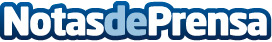 La Real Escuela Andaluza del Arte Ecuestre incrementa sus exhibiciones con motivo del puente del 15 de agostoLa Real Escuela Andaluza del Arte Ecuestre (REAAE), dependiente de la Consejería de Turismo y Comercio, incrementará sus exhibiciones con motivo de la Festividad de la Asunción para dar respuesta a la afluencia de visitantes que se producirá durante este puente.La actuación ‘Cómo bailan los caballos andaluces’, que se desarrollará en el picadero interior de la institución a las 12.00 horas, es un ballet ecuestre con música netamDatos de contacto:Nota de prensa publicada en: https://www.notasdeprensa.es/la-real-escuela-andaluza-del-arte-ecuestre_1 Categorias: Andalucia http://www.notasdeprensa.es